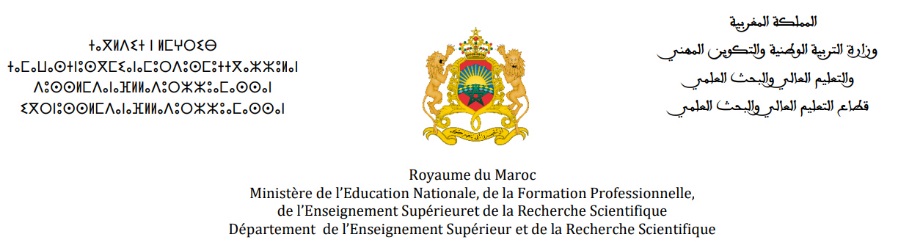 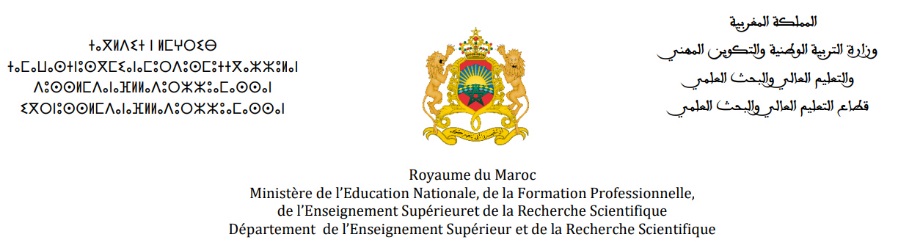 Université : ……………………………………………………..Etablissement :…………………………………………………Session 2021 _ date limite de dépôt des demandes d’accréditation : 19 Février 2021AVIS ET VISASOMMAIRE 1. identification de la formation2. objectifs de la formation3. compétences à acquérir4. modalités d’admission Conditions d’accès (Diplômes requis,…) :Procédures de sélection :           Etude du dossier (Expliciter les critères de sélection)           Examen écrit (préciser les modalités)           Entretien          Autres (spécifier)Pré-requis pédagogiques :5. Articulation entre les semestres de la filière(Pré-requis, progressivité,….)6. Articulation de la filière avec les autres formations (Notamment avec celles du cycle ingénieur) 7.  Passerelles 8. Organisation modulaire de la filière8.1 . Organisation par bloc de modules(1) Pourcentage du VH global du bloc par rapport au VH global des 4 semestres de la filière.(2) Le bloc des modules scientifiques et techniques de base représente 70 à 80% du volume horaire global des quatre semestres de la filière.(3) Le bloc des modules transversaux représente 20 à 30% du volume horaire global des quatre semestres de la filière.8.2.  Organisation par module(1) Le volume horaire global d’un module correspond au minimum à 64 heures d’enseignement (cours, TD, TP, AP) et d’évaluation.   (2) Le coordonnateur du module appartient au département d’attache du module ou de la structure chargée des deux années préparatoires.9. description des stages (le cas échéant)   (Préciser pour chaque stage, s’il est prévu, les objectifs, les activités prévues, la durée, la programmation, le lieu, les modalités d’évaluation et de validation, …)10. Modalités de validation de l’année  (Préciser les 3 conditions nécessaires à la validation de l’année : la moyenne d’année minimale requise, le nombre maximal des modules non validés de l’année ainsi que la note minimale du module requise)11. Equipe pédagogique12. moyens matériels et logistiques spécifiques 13. partenariat et coopération 13.1 Partenariat universitaire (Joindre les documents d’engagement pour les partenaires externes à l’université)13.2 Partenariat socio -professionnel (Joindre les documents d’engagement)13.3 Autres partenariats (à préciser)(Joindre documents d’engagement)14. renseignements ou observations que vous considérez pertinents et qui ne sont pas abordes dans les composantes du présent formulaire 1. SYLLABUS DU MODULE1.1. Objectifs du module1.2. Pré-requis pédagogiques Indiquer les modules requis pour suivre ce module et le semestre correspondant en respectant la progression des enseignements d’un semestre à l’autre et d’une année à l’autre.1.3. volume horaire 1.4. Description du contenu du module Fournir une description détaillée des enseignements et/ou activités pour les différents éléments de module (Cours, TD, TP, Activités Pratiques, évaluation) 1.5. modalités d’organisation des activités pratiques 2. DIDACTIQUE DU MODULE  (Indiquer les démarches didactiques et les moyens pédagogiques prévus.)3. EVALUATION3.1. Modes d’évaluation Indiquer les modes d’évaluation des connaissances : examens, test, devoir, exposés, rapports de stage, tout autre moyen de contrôle continu.3.2. Note du module  (Préciser les coefficients de pondération attribués aux différentes évaluations et éléments du module pour obtenir la note du module.)3.3. Validation du module 4. Coordonnateur et équipe pédagogique du module * Enseignements ou activités dispensés : Cours, TD, TP, encadrement de stage, de projets, ...  N° d’ordre CNaCES Date d’arrivée…....../ …………./………...DESCRIPTIF DE DEMANDE D'ACCREDITATIOND’UNE FILIERE DES DEUX ANNEES PREPARATOIRES                                                AU CYCLE INGENIEUR DESCRIPTIF DE DEMANDE D'ACCREDITATIOND’UNE FILIERE DES DEUX ANNEES PREPARATOIRES                                                AU CYCLE INGENIEUR Nouvelle demandeDemande de renouvellement d’accréditation, selon le nouveau CNPNIntitulé de la filière (en français et en arabe) :Option (s) le cas échéant (en français et en arabe) :IMPORTANTCe descriptif comporte 14 pages, il doit être renseigné et transmis à la Direction de l’Enseignement Supérieur et du Développement Pédagogique par courrier normal avant le 19 Février 2021.Ce descriptif doit être remis en un exemplaire sur support papier et une copie sur support électronique (format Word et format PDF, comportant les avis et visas requis ainsi que tous documents annexes). La version électronique du descriptif est obligatoire.Le descriptif renseigné doit obligatoirement se conformer au Cahier des Normes Pédagogiques Nationales des deux années préparatoires au cycle ingénieur adopté en 2014. Toutes les rubriques du descriptif doivent être remplies, les avis et visas apportées.Si l’espace réservé à une rubrique est insuffisant, l’adapter au contenu ou utiliser des feuilles supplémentaires.Il est demandé de joindre à ce descriptif :Un CV succinct du coordonnateur de la filière ;Les engagements des intervenants externes à l’université ;Les engagements des partenaires.Toute filière soumise pour accréditation ou pour un renouvellement d’accréditation doit être soumise au préalable à une auto-évaluation aux niveaux de l’établissement et de l’université pour examiner notamment l’opportunité de la formation, sa faisabilité (ressources humaines et matérielles suffisantes), sa qualité scientifique et pédagogique et sa conformité avec les normes pédagogiques nationales.Les demandes d’accréditation de l’université sont accompagnées d’une note de présentation de l’offre globale de formation de l’université (Opportunité, articulation entre les filières, les passerelles entre les filières, …).L’offre de formation de l’université doit être cohérente et se baser sur des critères d’opportunité, de qualité, de faisabilité et d’optimisation des ressources humaines et matérielles, à l’échelle du département, de l’établissement et de l’université.Le coordonnateur pédagogique des deux années préparatoiresLe coordonnateur pédagogique appartient à l’établissement d’attache des deux années préparatoires.Joindre un CV succinct du coordonnateur.Nom et Prénom :                                                               Grade : Etablissement :                                                                  Département : Spécialité(s) :Tél. :                                    Fax :                                     E. Mail : Date et signature :Le chef du département dont relève le coordonnateur pédagogique de la filièreL’avis du département dont relève le coordonnateur, exprimé par son chef, devrait se baser sur des critères précis de qualité, d’opportunité, de faisabilité, et d’optimisation des ressources humaines et matérielles, à l’échelle du département.Nom et Prénom :                                                                                                        Avis favorable                                                                   Avis défavorableMotivations :Date, signature et cachet du Chef du département :   Le Chef de l’établissement d’attache de la filière Le Chef de l’établissement d’attache de la filière L’avis du Conseil d’établissement, exprimé par son président, devrait se baser sur des critères précis de qualité, d’opportunité,  de faisabilité, et d’optimisation des ressources humaines et matérielles, à l’échelle de l’établissement.  Avis favorable                                                                   Avis défavorableMotivations :Date, signature et cachet du Chef de l’établissement :     L’avis du Conseil d’établissement, exprimé par son président, devrait se baser sur des critères précis de qualité, d’opportunité,  de faisabilité, et d’optimisation des ressources humaines et matérielles, à l’échelle de l’établissement.  Avis favorable                                                                   Avis défavorableMotivations :Date, signature et cachet du Chef de l’établissement :     Le Président de l’universitéLe Président de l’universitéL’avis du Conseil d’université, exprimé par son président, devrait se baser sur des critères précis de qualité, d’opportunité,  de faisabilité, et d’optimisation des ressources humaines et matérielles, à l’échelle de l’université.     Avis favorable                                                                Avis défavorableMotivations :Date, signature et cachet du Président de l’université :L’avis du Conseil d’université, exprimé par son président, devrait se baser sur des critères précis de qualité, d’opportunité,  de faisabilité, et d’optimisation des ressources humaines et matérielles, à l’échelle de l’université.     Avis favorable                                                                Avis défavorableMotivations :Date, signature et cachet du Président de l’université :Descriptifs des modulesDescriptifs des modulesPageCode du moduleIntitulé du modulePageIntitulé de la filière : Options (le cas échéant) :Discipline (s) (Par ordre d’importance relative) : Mots clés : 7.1 Passerelles avec les formations dispensées au niveau de l’Etablissement 7.2 Passerelles avec les formations dispensées au niveau d’autres établissementsBloc de modulesModulesVH global du blocPourcentage du VH (1)Modules scientifiques et techniques de base(2)Modules transversaux (3)Total100 %SemestreListe des ModulesElément(s) de moduleVH Globaldu module(1)Département d’attache Coordonnateur du module(2)Coordonnateur du module(2)Coordonnateur du module(2)Coordonnateur du module(2)Coordonnateur du module(2)SemestreListe des ModulesElément(s) de moduleVH Globaldu module(1)Département d’attache Nom et prénomEtablissementDépartementSpécialitéGradeS1Modules scientifiques et techniques de base(3) :S1Modules transversaux(4) :VH global du semestre 1VH global du semestre 1S2Modules scientifiques et techniques de base :S2Modules transversaux :VH global du semestre 2VH global du semestre 2S3Modules scientifiques et techniques de base :S3Modules transversaux :VH global du semestre 3VH global du semestre 3S4Modules scientifiques et techniques de base :S4Modules transversaux :VH global du semestre 4VH global du semestre 4Nom et Prénom Département d’attacheSpécialitéGradeInterventionInterventionInterventionNom et Prénom Département d’attacheSpécialitéGradeModuleElément(s) du moduleNature(Cours, TD, TP, encadrement de stage, de projets, ...)    1. Intervenants de l’établissement d’attache :2. Intervenants d’autres établissements del’université (Préciser l’établissement) :3. Intervenants d’autres établissements externes à l’université (Préciser l’établissement et Joindre les documents d’engagement des intéressés) :Intervenants socioéconomique (Préciser l’organisme et Joindre les documents d’engagement des intéressés) :12.1. Disponibles 12.2. PrévusInstitutionNature et modalités du partenariatInstitutionDomaine d’activitéNature et modalités du partenariatInstitutionDomaine d’activitéNature et modalités d’interventionDESCRIPTIF DU MODULEIntitulé du moduleEtablissement dont relève le moduleDépartement d’attache Nature du module (Module scientifique et technique de base ou module transversal) Semestre d’appartenance du moduleImportant1. Ce formulaire, dûment rempli pour chaque module de la filière, doit être joint au descriptif de la filière.2. Adapter les dimensions des tableaux aux contenus.3. Joindre des annexes en cas de besoin.Elément(s) du module Volume horaire (VH)Volume horaire (VH)Volume horaire (VH)Volume horaire (VH)Volume horaire (VH)Volume horaire (VH)Elément(s) du module CoursTDTPActivités PratiquesEvaluationVH globalVH global du module% VH 100%Préciser la note minimale requise pour la validation du module :Préciser, le cas échéant, la note minimale requise pour chaque élément du module : Préciser les modalités de prise en considération de la note de rattrapage dans celle du module : Coordonnateur :Nom et PrénomGradeSpécialitéDépartementEtablissementNature d’intervention*Intervenants :Nom et Prénom